Partial revision of the Test Guidelines For COMMOn Sea buckthornDocument prepared by an expert from SlovakiaDisclaimer:  this document does not represent UPOV policies or guidance	The purpose of this document is to present a proposal for a partial revision of the Test Guidelines for Common Sea Buckthorn (document TG/240/1).	The Technical Working Party for Fruit Crops (TWF), at its fifty-first session, hosted by France and organized by electronic means, from July 6 to 10, 2020, considered a proposal for a partial revision of the Test Guidelines for Common Sea Buckthorn (Hippophae rhamnoides L.) on the basis of documents TG/240/1 and TWF/51/4  “Partial revision of the Test Guidelines Common Sea Buckthorn” and proposed a revision of the explanation Ad. 21 (see document TWF/51/10 “Report”, Annex IV).	The proposed changes are presented below in highlight and underline (insertion) and strikethrough (deletion).Characteristic 21 “Time of beginning of flowering”Proposed change to explanation Ad. 21 “Time of beginning of flowering”Current wordingAd. 21:  Time of beginning of floweringTime of beginning of flowering is when 10 % of flowers are fully open.Proposed new wordingAd. 21:  Time of beginning of floweringTime of beginning of flowering is when 10 % of flowers are fully open.For female plants, the time of beginning of flowering is reached when the first stigmas are visible (the stigmas emerge from axils).For male plants, the time of beginning of flowering is reached when anthers spread pollen. [End of document]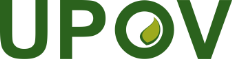 EInternational Union for the Protection of New Varieties of PlantsTechnical CommitteeFifty-Sixth Session
Geneva, October 26 and 27, 2020TC/56/18Original:  EnglishDate:  August 14, 2020
English
français
Deutsch
españolExample Varieties/
Exemples/
Beispielssorten/
Variedades ejemplo
Note/
Nota21.

(+)MG
Time of beginning of floweringÉpoque de début de floraisonZeitpunkt des BlühbeginnsÉpoca de comienzo de la floraciónQNearlyprécocefrühtempranaTerhy, Tytti3mediummoyennemittelmediaBojan, Dorana, 
Hergo, Maslichnaya5latetardivespättardíaLeikora, Slovan7